TOFAŞ TÜRK OTOMOBİL FABRİKASI ANONİM ŞİRKETİDATA SUBJECT APPLICATION FORMApplication MethodYou can convey your requests within the scope of your rights listed in Article 11 of the Law on the Protection of Personal Data Numbered 6698 (“the Law”) to our Company via this form with one of the methods listed below as per Article 13 of the Law and Article 5 of the Communique Regarding the Procedure and Fundamentals of Application to Data Controller.Identity and Contact InformationPlease fill in the areas below in order for us to be able to contact you and verify your identity.Relationship with Our CompanySubject Matter of the RequestChoose a Communication MethodI demand the response to be delivered to the mail address I have provided in section 2 I demand the response to be delivered to the e-mail address I have provided in section 2 I demand the response to be delivered to the fax number I have provided in section 2 In line with the requests I have specified hereinabove, pursuant to Article 13 of the Law, I ask the application I hereby make to your Company to be evaluated and I ask to be informed accordingly.I hereby declare and undertake that; information and documents I have provided in this application are correct and up-to date, I have been informed that your Company may demand additional information to conclude my application and if additional costs occur, I may need to pay the fee determined by the Board of Personal Data Protection. Applicant (Data Subject) Name and Surname		:Date of Application	: Signature			: APPLICATION METHODADRESS TO APPLYINFORMATION TO BE INCLUDED IN THE APPLICATIONWritten ApplicationApplying in person with wet-ink signature or via NotaryBüyükdere Caddesi, Tofaş Han No: 145 Zincirlikuyu 34394, İstanbulThe envelope/notification should have the following statement on it: “Information Request in Accordance with the Law on the Protection of Personal Data” Via Registered Electronic Mail (KEP)Via Registered Electronic Mail (KEP) tofas@tofas.hs02.kep.trThe subject section of the e-mail should be filled as “Information Request in Accordance with the Law on the Protection of Personal Data”Application via Electronic Mail Existent in Our SystemUsing the Electronic Mail Existent in Our Company’s Systemstofas.kvkk@tofas.com.tr The subject section of the e-mail should be filled as “Information Request in Accordance with the Law on the Protection of Personal Data”Application via Electronic Mail Non-Existent in Our SystemUsing the Electronic Mail Non-Existent in Our Company’s Systems Containing Mobile Signature/E-signaturetofas.kvkk@tofas.com.trThe subject section of the e-mail should be filled as “Information Request in Accordance with the Law on the Protection of Personal Data”Name-Surname:T.C. Identification Number / Passport Number or ID Number for Citizens of Other Countries:Address of Residence / Workplace for Notification:Mobile Phone:Telephone:Fax:E-mail Address  :Your Relationship With Our Company:Customer: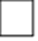 Other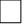 Your Relationship With Our Company:Employee:Former Employee:Your Relationship With Our CompanyDealer Employee:We kindly ask that you explicitly put your request regarding your personal data down below. Relevant documentation is to be attached to the application.